




Medezeggenschap op het Stadion

Onze locatie maakt deel uit van Het Hooghuis, een scholengemeenschap met 6 verschillende locaties.

Elke locatie kent zijn eigen DeelMedezeggenschapsRaad (DMR).
Onze DMR, net als de andere DMR’en van Het Hooghuis, bestaat uit een personeelsgeleding en een oudergeleding.  Leerlingen maken geen deel uit van de DMR van locatie Stadion.
De personeelsgeleding en ook de oudergeleding bestaan elk uit 4 leden.
De personeelsgeleding wordt gekozen door het onderwijzend personeel (OP) en het onderwijsondersteunend personeel (OOP) van de school.
De oudergeleding wordt gekozen door de ouders van de leerlingen van het Stadion.
De zittingstermijn voor zowel de oudergeleding als de personeelsgeleding is drie jaar.
Personeelsvertegenwoordigers en de vertegenwoordigers van de ouders kunnen zich na drie jaar opnieuw verkiesbaar stellen.
Voor ouders geldt dat zij geen deel meer kunnen uitmaken van de DMR, als hun kind de school heeft verlaten.

De personeelsgeleding van de DMR (PDMR) heeft regelmatig overleg met de directie van de school over zaken die vooral het personeel betreffen.
De voltallige DMR (ouders en personeel) vergadert 4 à 5 keer per jaar met de directie op de locatie over vooral zaken die direct of indirect met leerlingen te maken hebben.
Agendapunten voor deze vergaderingen kunnen aangedragen worden door ouders, personeelsleden, de directie of derden.

Naast de DMR op onze locatie kennen we binnen Het Hooghuis ook nog een Centrale MedezeggenschapsRaad (CMR). Hierin zitten vertegenwoordigers van de 8 DMR’en van Het Hooghuis, zowel ouders als personeelsleden, in gelijke vertegenwoordiging.
In de CMR-vergaderingen worden vooral zaken besproken die alle locaties van Het Hooghuis aangaan. In de CMR-vergaderingen wordt ook regelmatig overleg gevoerd met de Centrale Directie van Het Hooghuis.

Het Hooghuis is een onderdeel van de Stichting Carmel College, gevestigd te Hengelo.
Deze stichting heeft vele scholen en uit de vertegenwoordigers (ouders en personeelsleden) van al deze scholen wordt de Gemeenschappelijke MedezeggenschapsRaad (GMR) gevormd. 

Wet Medezeggenschap Scholen (WMS)

Voor belangstellenden is de gehele inhoud van de WMS na te lezen op www.infowms.nl
Hieronder een aantal zaken die belangrijk zijn voor de DMR.

Algemene taken medezeggenschapsraad:
1.	De DMR bevordert naar vermogen openheid en onderling overleg in de school.
2.	De DMR waakt tegen discriminatie op welke grond dan ook en bevordert gelijke 
	behandeling in gelijke gevallen en in het bijzonder de gelijke behandeling van 
	mannen en  vrouwen alsmede de inschakeling van gehandicapten en allochtone 
	medewerkers.
3.	De DMR doet aan alle bij de school betrokkenen schriftelijk verslag van zijn 
	werkzaamheden en stelt de geledingen in de gelegenheid om over de 
	aangelegenheden die de betrokken geleding in het bijzonder aangaan, met hem 
	overleg te voeren.

De wet kent aan de DMR drie belangrijke rechten toe:

1.	Recht op informatie
2.	Recht op advies
3.	Recht van instemming

Het moge duidelijk zijn dat het recht van instemming  het belangrijkste recht van de DMR is.

Waarin mag de oudergeleding van de DMR o.a. zijn instemming geven of onthouden:
1.	Vaststelling onderwijstijd
2.	Vaststelling van het beleid m.b.t. activiteiten die buiten schooltijd onder 
	verantwoordelijkheid van de school georganiseerd worden (schoolreis, 
	schoolfeesten, gala etc.)
3.	Vaststelling schoolgids
4.	Vaststelling hoogte en wijzigingen in besteding van middelen
5.	Vaststelling ouderstatuut
6.	Vaststelling ouderbijdrage
7.	Vaststelling regels omtrent uitwisseling informatie

Voor de personeelsgeleding gelden andere onderwerpen waaraan instemming kan worden gegeven of onthouden. Het zal duidelijk zijn dat dit vooral onderwerpen zijn die het
personeel betreffen.
Meer informatie over de DMR  is te vinden op de site van Het Hooghuis Stadion.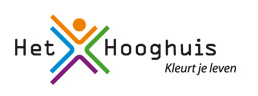 